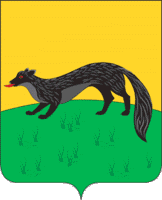 Р А С П О Р Я Ж Е Н И Е администрации городского поселения -город  Богучарот  « 21 » декабря  2016 года  №  328-Р                                        г. БогучарОб утверждении технологической схемыпредоставления муниципальной услуги«Выдача разрешений на право организации розничного рынка»В соответствии с Федеральными законами: от 06.10.2003 № 131 - ФЗ «Об общих принципах организации местного самоуправления в Российской Федерации», от 27.07.2010 № 210-ФЗ «Об организации предоставления государственных и муниципальных услуг», Уставом городского  поселения – город Богучар, в целях обеспечения межведомственного взаимодействия с АУ «МФЦ»:           1. Утвердить технологическую схему предоставления муниципальной услуги  «Выдача разрешений на право организации  розничного рынка».2. Контроль за выполнением настоящего распоряжения возложить на заместителя главы администрации городского поселения – город Богучар – юрисконсульта Аксёнова С.А.Глава администрации городскогопоселения – город Богучар                                              И.М. НежельскийПриложениек  распоряжению администрациигородского  поселения – город БогучарБогучарского муниципального района                                                                                                   от 21.12.2016  № 328-РТехнологическая схема предоставления муниципальной услуги«Выдача разрешений на право организации розничного рынка»Раздел 1. «Общие сведения о муниципальной услуге»Раздел 2. «Общие сведения о «подуслуге»Раздел 3. «Сведения о заявителях «подуслуги»Раздел 4. «Документы, предоставляемые заявителем для получения «подуслуги»Раздел 5. «Документы и сведения, получаемые посредством межведомственного информационного взаимодействия»Раздел 6. Результат «подуслуги»Раздел 7. «Технологические процессы предоставления «подуслуги»Раздел 8. «Особенности предоставления «подуслуги в электронной форме»Перечень приложений:Приложение 1 (форма заявления)Приложение 2 (уведомление о необходимости устранения нарушений в оформлении заявления и (или) представления отсутствующих документов)Приложение 3 (уведомление в получении документов, представленных для принятия решения о выдаче разрешения на право организации розничного рынка)Приложение4 (разрешение на право организации розничного рынка)Приложение № 1Форма заявления                                    Главе администрации городского поселения – город Богучар                         __________________________________________________                                                      (Ф.И.О)                         __________________________________________________                                                      (полное и сокращенное (если имеется) наименование,                         __________________________________________________                                              в том числе фирменное наименование, и                         __________________________________________________                                                   организационно-правовая форма юридического лица)                         __________________________________________________                                        (по доверенности в интересах)                         __________________________________________________                                               (адрес места нахождения юридического лица)                         __________________________________________________                                                  (государственный регистрационный                                                    номер записи о создании юридического лица)                         __________________________________________________                                                      (данные документа, подтверждающего факт внесения                                                       сведений о юридическом лице в ЕГРЮЛ)                         __________________________________________________                                                 (ИНН юридического лица)                         __________________________________________________                                   (данные документа о постановке                                          юридического лица на учет в налоговом органе)Заявление    Прошу Вас выдать (продлить, переоформить) разрешение на право                                       (нужное подчеркнуть)организации _______________________________________________ рынка в нежилом                                      (указать тип рынка)помещении (здании) площадью _________________, литер _____________________,инвентаризационный номер ________________________________, расположенном наземельном участке, кадастровый номер: _________________________________, поадресу: ___________________________________________________________________                   (место расположения объекта или объектов, где предполагается организовать               рынок:__________________________________________________________________)    Приложение на _______ листах._____________________________     __________     «___» ______ 20___    (Ф.И.О. уполномоченного лица)                (подпись)                                                        М.П.Приложение № 2Форма уведомленияУВЕДОМЛЕНИЕо необходимости устранения нарушений в оформлении заявленияи (или) представления отсутствующих документов    Кому:___________________________________________________________________________                 (полное и (если имеется) сокращенное наименования, в том числе___________________________________________________________________________                                       фирменное наименование юридического лица,___________________________________________________________________________                                             место нахождения юридического лица)    По результатам рассмотрения представленных Вами заявления и приложенныхк нему документов, сообщаем, что они не соответствуют требованиям, установленным пунктом 2.6.1 Административного регламента администрации ___________________ сельского поселения Богучарского муниципального района Воронежской области по предоставлению муниципальной услуги «Выдача разрешений на право организации розничного рынка», а именно:____________________________________________________________________________________________________________________________________________________________________________________________________________________________________________________________________________________________________________  С учетом указанных обстоятельств, возвращаем Вам представленные заявлениеи приложенные к нему документы для устранения выявленных нарушений.Приложение № 3Форма уведомленияв получении документовУВЕДОМЛЕНИЕв получении документов, представленных для принятия решенияо выдаче разрешения на право организации розничного рынка    Настоящим удостоверяется, что заявитель_____________________________________________________________________________          (полное и (если имеется) сокращенное наименования, в том числе фирменное_____________________________________________________________________________                                   наименование юридического лица)представил, а сотрудник администрации  Первомайского сельского поселения (сотрудник АУ «МФЦ») получил "_____" _____________    _____                            (число) (месяц прописью) (год)документы в количестве ____________________________ экземпляров по                                            1,2 (прописью)прилагаемому к заявлению перечню документов, необходимых для принятия решения о выдаче разрешения на право организации розничного рынка (согласно п. 2.6.1 Административного регламента администрации Первомайского сельского поселения Богучарского муниципадльного района Воронежской области по предоставлению муниципальной услуги «Выдача разрешений на право организации розничного рынка»).    Получены прилагаемые к заявлению документы:_____________________________________________________________________________________________________________________________________________________________________________________________________________________________________________________________________________________________________________________________________________________________________________________________________________________________________________________________________________________________________________________ _______________ _____________________       (Должность специалиста,                              (подпись)       (расшифровка подписи)          за прием документов)Перечень документов, которые будут получены по межведомственным запросам:    - выписка из Единого государственного реестра юридических лиц, включающая сведения о постановке юридического лица на учет в налоговом органе по месту нахождения юридического лица;    - выписка из Единого государственного реестра прав на недвижимое имущество и сделок с ним о зарегистрированных правах на объект (объекты) недвижимости, расположенные на территории, в пределах которой предполагается организовать рынок.Приложение № 4Форма разрешенияРАЗРЕШЕНИЕНА ПРАВО ОРГАНИЗАЦИИ РОЗНИЧНОГО РЫНКА__________________                              от «____» ___________ 20__ года(номер разрешения)_____________________________________________________________________________           (наименование органа местного самоуправления, выдавшего разрешение)Разрешение выдано _____________________________________________________________                                       (полное и (если имеется) сокращенное наименования, в том числе_____________________________________________________________________________                                             фирменное наименование юридического лица)Организационно-правовая формаюридического лица _____________________________________________________________Идентификационный номерналогоплательщика _____________________________________________________________Место нахожденияюридического лица __________________________________________________________________________________________________________________________________________                                       (указывается юридический и почтовый адреса)Тип рынка _____________________________________________________________________Место расположения объекта или объектов недвижимости, гдепредполагается организовать рынок ____________________________________________________________________________________________________________________________________________________________________________________________________________________________________________________________________________________Дата принятия решения о предоставлении разрешения «_____» _________________ 20__ года.Срок действия разрешения до «_____» _______________ 20__ года.М.П.            ___________________              ______________________________                           (подпись)                                                  (Ф.И.О.)№Параметр Значение параметра / состояние1231.Наименование органа, предоставляющего услугуАдминистрация городского  поселения – город Богучар  Богучарского муниципального района Воронежской области2.Номер услуги в федеральном реестре364010001000010703443.Полное наименование услугиВыдача разрешений на право организации розничного рынка4.Краткое наименование услугиВыдача разрешений на право организации розничного рынка5.Административный регламент предоставлениягосударственной услуги Постановление администрации городского поселения – город БогучарБогучарского муниципального района Воронежской области от 02.10.205 №242 «Об утверждении административного регламентапо предоставлению муниципальной услуги «Выдача разрешений на право организации орророзничного рынка»6.Перечень «подуслуг»«нет» Способы оценки качества предоставления муниципальной Радиотелефонная связь7.услугиПортал государственных и (муниципальных) услугЛичное обращение№ п/пНаименование «подуслуги»Срок предоставления в зависимости от условийСрок предоставления в зависимости от условийОснования отказа в приеме документовОснования отказа в предоставлении «подуслуги»Основания приостановления предоставления «подуслуги»Срок приостановления предоставления «подуслуги»Плата за предоставление «подуслуги»Плата за предоставление «подуслуги»Плата за предоставление «подуслуги»Способ обращения за получением (подуслуги)Способ получения результата (подуслуги)№ п/пНаименование «подуслуги»При подаче заявления по месту жительства (месту нахождения юр., лица)При подаче заявления по месту жительства(по месту обращения)Основания отказа в приеме документовОснования отказа в предоставлении «подуслуги»Основания приостановления предоставления «подуслуги»Срок приостановления предоставления «подуслуги»Наличие платы (государственной пошлины)Реквизиты нормативно правового акта, являющегося основанием для взимания платы (государственной пошлины)КБК для взимания платы (государственной пошлины), в том числе для МФЦСпособ обращения за получением (подуслуги)Способ получения результата (подуслуги)12345678910111213Выдача разрешений на право организации розничного рынка- в случае выдачи разрешения на право организации розничного рынка не должен превышать 31 календарный день;- в случае продления, переоформления разрешения на право организации розничного рынка не должен превышать 16 календарных дней.   Разрешение выдается на срок, не превышающий 5 лет. В случае если юридическому лицу объект или объекты недвижимости, расположенные на территории, в пределах которой предполагается организовать розничный рынок, принадлежат на праве аренды, срок действия разрешения не может превышать срока действия соответствующего договора (договоров) аренды.- в случае выдачи разрешения на право организации розничного рынка не должен превышать 31 календарный день;- в случае продления, переоформления разрешения на право организации розничного рынка не должен превышать 16 календарных дней.   Разрешение выдается на срок, не превышающий 5 лет. В случае если юридическому лицу объект или объекты недвижимости, расположенные на территории, в пределах которой предполагается организовать розничный рынок, принадлежат на праве аренды, срок действия разрешения не может превышать срока действия соответствующего договора (договоров) аренды.- подача заявления лицом, не уполномоченным совершать такого рода действия. 1) отсутствие права на объект или объекты недвижимости в пределах территории, на которой предполагается организовать рынок, в соответствии с планом организации розничных рынков на территории Воронежской области, утвержденным постановлением администрации Воронежской области от 04.05.2007 № 380 «Об утверждении плана организации розничных рынков на территории Воронежской области» (далее - план организации розничных рынков на территории Воронежской области);2) несоответствие места расположения объекта или объектов недвижимости, принадлежащих заявителю, а также типа рынка, который предполагается организовать, плану организации розничных рынков на территории Воронежской области;3) подача заявления с нарушением установленных требований и (или) предоставление прилагаемых к заявлению документов, содержащих недостоверные сведения. Оснований для приостановления предоставления муниципальной услуги законодательством не предусмотрено.«-»«-»«-»«-»1. Администрация городского  поселения – город Богучар Богучарского муниципального района (лично, через законного представителя);2. Многофункциональный центр предоставления государственных (муниципальных) услуг дополнительное соглашение от _____;3. Почтовая связь.1. Лично, через законного представителя на бумажном носителе в отделе администрации городского поселения –город Богучар Богучарского муниципального района;2. Лично, через законного представителя в МФЦ на бумажном носителе.5. Почтовая связь.№ п/пКатегории лиц, имеющих право на получение «подуслуги»Документ, подтверждающий правомочие заявителя соответствующей категории на получение «подуслуги»Установленные требования к документу, подтверждающему правомочие заявителя соответствующей категории на получение «подуслуги»Наличие возможности подачи заявления на предоставление «подуслуги» представителями заявителяИсчерпывающий перечень лиц, имеющих право на подачу заявления от имени заявителяНаименование документа, подтверждающего право подачи заявления от имени заявителя Установленные требования к документу, подтверждающему право подачи заявления от имени заявителя123456781. Наименование «подуслуги» 1: Выдача разрешений на право организации розничного рынка1. Наименование «подуслуги» 1: Выдача разрешений на право организации розничного рынка1. Наименование «подуслуги» 1: Выдача разрешений на право организации розничного рынка1. Наименование «подуслуги» 1: Выдача разрешений на право организации розничного рынка1. Наименование «подуслуги» 1: Выдача разрешений на право организации розничного рынка1. Наименование «подуслуги» 1: Выдача разрешений на право организации розничного рынка1. Наименование «подуслуги» 1: Выдача разрешений на право организации розничного рынка1. Наименование «подуслуги» 1: Выдача разрешений на право организации розничного рынка1.Юридические лица;1.2. Решение (приказ) о назначении или об избрании физического лица на должностьДолжно содержать:- подпись должностного лица, подготовившего документ, дату составления документа;- информацию о праве физического лица действовать от имени заявителя без доверенности.Должно быть действительным на срок обращения за предоставлением услуги.ИмеетсяЛица, имеющие соответствующие полномочия.ДоверенностьДолжна быть действительна на срок обращения за предоставлением услуги.Не должна содержать подчисток, приписок, зачеркнутых слов и других исправлений.Не должна иметь повреждений, наличие которых не позволяет однозначно истолковать их содержание.2.Законные представители, действующие в силу закона или на основании договора, доверенности.На основании нотариальной доверенностиНотариально заверенная доверенностьИмеетсяЛица, действующие на основании нотариально заверенной доверенностиНотариально заверенная доверенностьДолжна быть действительна на срок обращения за предоставлением услуги.Не должна содержать подчисток, приписок, зачеркнутых слов и других исправлений.Не должна иметь повреждений, наличие которых не позволяет однозначно истолковать их содержание.№ п/пКатегория документаНаименования документов, которые предоставляет заявитель для получения «подуслуги» Количество необходимых экземпляров документа с указанием подлинник/копияДокумент, предоставляемый по условиюУстановленные требования к документуФорма (шаблон) документа Образец документа/заполнения документа123456781. Наименование «подуслуги» 1: Выдача разрешений на право организации розничного рынка1. Наименование «подуслуги» 1: Выдача разрешений на право организации розничного рынка1. Наименование «подуслуги» 1: Выдача разрешений на право организации розничного рынка1. Наименование «подуслуги» 1: Выдача разрешений на право организации розничного рынка1. Наименование «подуслуги» 1: Выдача разрешений на право организации розничного рынка1. Наименование «подуслуги» 1: Выдача разрешений на право организации розничного рынка1. Наименование «подуслуги» 1: Выдача разрешений на право организации розничного рынка1. Наименование «подуслуги» 1: Выдача разрешений на право организации розничного рынкаЗаявление  о предоставлении муниципальной услуги (для юридического лица или уполномоченного представителя).Заявление1. Экз. ОригиналДействия:1) Формирование в дело.«-»   1. Фамилия, имя и (при наличии) отчество, место жительства заявителя, реквизиты документа, удостоверяющего личность заявителя (для гражданина);2. В письменном заявлении должны быть указаны:1) полное и (в случае, если имеется) сокращенное наименования, в том числе фирменное наименование, и организационно-правовая форма юридического лица, место его нахождения, место расположения объекта или объектов недвижимости, где предполагается организовать рынок, государственный регистрационный номер записи о создании юридического лица и данные документа, подтверждающего факт внесения сведений о юридическом лице в единый государственный реестр юридических лиц;2) идентификационный номер налогоплательщика и данные документа о постановке юридического лица на учет в налоговом органе;3) тип рынка, который предполагается организовать.Заявление должно быть подписано лицом (с указанием Ф.И.О.), представляющим интересы юридического лица в соответствии с учредительными документами этого юридического лица. Приложение № 1«-»Документ, подтверждающий личность гражданина Российской Федерации ( уполномоченного представителя).Паспорт гражданина Российской Федерации (для физического лица, уполномоченного представителя)1 экз. Оригинал1 экз. КопияДействия:1. Проверка оригинала на соответствие установленным требованиям2. Снятие копии с оригинала 3. Формирование в дело.Предоставляется один из документов данной категории документов   Оформляется на едином бланке для всей Российской Федерации на русском языке.Должен быть действителен на срок обращения за предоставлением услуги.   Не должен содержать подчисток, приписок, зачеркнутых слов и других исправлений.   Не должен иметь повреждений, наличие которых не позволяет однозначно истолковать их содержание.      Копия документа, прилагаемых к заявлению, должна быть заверена в установленном законодательством Российской Федерации порядке, кроме случаев, когда заявитель лично представляет  в администрацию или многофункциональный центр соответствующий документ в подлиннике для сверки.«-»«-» Документ, подтверждающий полномочия уполномоченного представителя.Нотариальная доверенность1 экз. Оригинал1 экз. Копия, заверенная в установленном порядкеДействия:1. Проверка оригинала на соответствие установленным требованиям2. Снятие копии с оригинала 3. Формирование в дело.Предоставляется один из документов данной категории документовНе должна содержать подчисток, приписок, зачеркнутых слов и других исправлений. Не должна иметь повреждений, наличие которых не позволяет однозначно истолковать их содержание.Копия документа, прилагаемых к заявлению, должна быть заверена в установленном законодательством Российской Федерации порядке, кроме случаев, когда заявитель лично представляет  в администрацию или многофункциональный центр соответствующий документ в подлиннике для сверки.«-»«-»Копии учредительных документов (оригиналы учредительных документов в случае, если верность копий не удостоверена нотариально)Учредительные документы1 экз. Оригинал1 экз. КопияДействия:1. Проверка оригинала на соответствие установленным требованиям2. Снятие копии с оригинала 3. Формирование в дело.Предоставляется один из документов данной категории документовДолжны быть действительны на срок обращения за предоставлением услуги.  Не должны содержать подчисток, приписок, зачеркнутых слов и других исправлений.  Не должны иметь повреждений, наличие которых не позволяет однозначно истолковать их содержание.      Копия документа, прилагаемых к заявлению, должна быть заверена в установленном законодательством Российской Федерации порядке, кроме случаев, когда заявитель лично представляет  в администрацию или многофункциональный центр соответствующий документ в подлиннике для сверки.«-»«-»Документ, подтверждающий право на объект или объекты недвижимости, расположенные на территории, в пределах которой предполагается организовать рынок, в случае если право не зарегистрировано в установленном законом порядке.Документ, подтверждающий право на объект или объекты недвижимости, расположенные на территории, в пределах которой предполагается организовать рынок.1 экз. Оригинал1 экз. КопияДействия:1. Проверка оригинала на соответствие установленным требованиям2. Снятие копии с оригинала 3. Формирование в дело.Предоставляется один из документов данной категории документовДолжна быть действительна на срок обращения за предоставлением услуги.  Не должна содержать подчисток, приписок, зачеркнутых слов и других исправлений.  Не должна иметь повреждений, наличие которых не позволяет однозначно истолковать их содержание.      Копия документа, прилагаемых к заявлению, должна быть заверена в установленном законодательством Российской Федерации порядке, кроме случаев, когда заявитель лично представляет  в администрацию или многофункциональный центр соответствующий документ в подлиннике для сверки. «-»«-»Выписка из ЕГРЮЛ.Выписка из Единого государственного реестра юридических лиц (при подаче заявления юридическим лицом).1 экз. Оригинал1 экз. Копия, заверенная в установленном порядкеДействия:1. Проверка оригинала на соответствие установленным требованиям2. Снятие копии с оригинала 3. Формирование в дело. Предоставляется один из документов данной категории документовПри представлении заявления на бумажном носителе к такому заявлению прилагается копия документа, удостоверяющего личность заявителя (представителя заявителя). При представлении заявления представителем заявителя к такому заявлению прилагается доверенность, выданная представителю заявителя, оформленная в порядке, предусмотренном законодательством Российской Федерации.Копии документов, прилагаемых к заявлению, должны быть заверены в установленном законодательством Российской Федерации порядке, кроме случаев, когда заявитель лично представляет  в администрацию или многофункциональный центр соответствующий документ в подлиннике для сверки.«нет»«нет»Документ, подтверждающий право на объект или объекты недвижимости, расположенные на территории, в пределах которой предполагается организовать рынок.Документ, подтверждающий право на объект или объекты недвижимости, расположенные на территории, в пределах которой предполагается организовать рынок.1 экз. Оригинал1 экз. Копия, заверенная в установленном порядкеДействия:1. Проверка оригинала на соответствие установленным требованиям2. Снятие копии с оригинала 3. Формирование в дело. Предоставляется один из документов данной категории документовПри представлении заявления на бумажном носителе к такому заявлению прилагается копия документа, удостоверяющего личность заявителя (представителя заявителя). При представлении заявления представителем заявителя к такому заявлению прилагается доверенность, выданная представителю заявителя, оформленная в порядке, предусмотренном законодательством Российской Федерации.Копии документов, прилагаемых к заявлению, должны быть заверены в установленном законодательством Российской Федерации порядке, кроме случаев, когда заявитель лично представляет  в администрацию или многофункциональный центр соответствующий документ в подлиннике для сверки.«нет»«нет»Выписка из ЕГРП.Выписка из Единого государственного реестра прав на недвижимое имущество и сделок с ним о зарегистрированных правах на объект (объекты) недвижимости, расположенные на территории, в пределах которой предполагается организовать рынок.1 экз. Оригинал1 экз. Копия, заверенная в установленном порядкеДействия:1. Проверка оригинала на соответствие установленным требованиям2. Снятие копии с оригинала 3. Формирование в дело. Предоставляется один из документов данной категории документовПри представлении заявления на бумажном носителе к такому заявлению прилагается копия документа, удостоверяющего личность заявителя (представителя заявителя). При представлении заявления представителем заявителя к такому заявлению прилагается доверенность, выданная представителю заявителя, оформленная в порядке, предусмотренном законодательством Российской Федерации.Копии документов, прилагаемых к заявлению, должны быть заверены в установленном законодательством Российской Федерации порядке, кроме случаев, когда заявитель лично представляет  в администрацию или многофункциональный центр соответствующий документ в подлиннике для сверки.«нет»«нет»Реквизиты актуальной технологической карты межведомственного взаимодействияНаименование запрашиваемого документа (сведения)Перечень и состав сведений, запрашиваемых в рамках межведомственного информационного взаимодействияНаименование органа (организации), направляющего(ей) межведомственный запросНаименование органа (организации), в адрес которого (ой) направляется межведомственный запросSID электронного сервисаСрок осуществления межведомственного информационного взаимодействияФорма(шаблон) межведомственного запросаОбразец заполнения формы межведомственного запроса1234567891. Наименование «подуслуги» 1: Выдача разрешений на право организации розничного рынка1. Наименование «подуслуги» 1: Выдача разрешений на право организации розничного рынка1. Наименование «подуслуги» 1: Выдача разрешений на право организации розничного рынка1. Наименование «подуслуги» 1: Выдача разрешений на право организации розничного рынка1. Наименование «подуслуги» 1: Выдача разрешений на право организации розничного рынка1. Наименование «подуслуги» 1: Выдача разрешений на право организации розничного рынка1. Наименование «подуслуги» 1: Выдача разрешений на право организации розничного рынка1. Наименование «подуслуги» 1: Выдача разрешений на право организации розничного рынка1. Наименование «подуслуги» 1: Выдача разрешений на право организации розничного рынка«нет»Выписка из Единого государственного реестра юридических лиц (при подаче заявления юридическим лицом).- кадастровый номер объекта недвижимости;- ОКАТО;- район, город, населенный пункт, улица, дом, корпус, строение, квартира;- наименование объекта;- площадь объекта.Администрация городского поселения –город Богучар  Богучарского муниципального района Воронежской областиУправление Федеральной службы государственной регистрации, кадастра и картографии по Воронежской области. «нет»9 рабочих дней.«нет»«нет»«нет»Документ, подтверждающий право на объект или объекты недвижимости, расположенные на территории, в пределах которой предполагается организовать рынок.- кадастровый номер объекта недвижимости;- ОКАТО;- район, город, населенный пункт, улица, дом, корпус, строение, квартира;- наименование объекта;- площадь объекта.Администрация  городского поселения – город Богучар Богучарского муниципального района Воронежской областиФедеральной налоговой службы России № 6 по Воронежской области.«нет»9 рабочих дней.«нет»«нет»«нет»Выписка из Единого государственного реестра прав на недвижимое имущество и сделок с ним о зарегистрированных правах на объект (объекты) недвижимости, расположенные на территории, в пределах которой предполагается организовать рынок.- кадастровый номер объекта недвижимости;- ОКАТО;- район, город, населенный пункт, улица, дом, корпус, строение, квартира;- наименование объекта;- площадь объекта.Администрация  городского поселения – город Богучар Богучарского муниципального района Воронежской области«Федеральная кадастровая палата Федеральной службы государственной регистрации, кадастра и картографии» по Воронежской области«нет»9 рабочих дней.«нет»«нет»№ п/пДокумент/документы, являющиеся результатом (подуслуги)Требования к документу/документам, являющимися результатом  (подуслуги) Характеристика результата (положительный/отрицательный)Форма документа/документов, являющимися результатом (подуслуги) Образец документа/документов, являющихся результатом (подуслуги) Способ получения результатаСрок хранения невостребованных заявителем результатовСрок хранения невостребованных заявителем результатов№ п/пДокумент/документы, являющиеся результатом (подуслуги)Требования к документу/документам, являющимися результатом  (подуслуги) Характеристика результата (положительный/отрицательный)Форма документа/документов, являющимися результатом (подуслуги) Образец документа/документов, являющихся результатом (подуслуги) Способ получения результатав органев МФЦ1234567891. Наименование «подуслуги» 1: Выдача разрешений на право организации розничного рынка1. Наименование «подуслуги» 1: Выдача разрешений на право организации розничного рынка1. Наименование «подуслуги» 1: Выдача разрешений на право организации розничного рынка1. Наименование «подуслуги» 1: Выдача разрешений на право организации розничного рынка1. Наименование «подуслуги» 1: Выдача разрешений на право организации розничного рынка1. Наименование «подуслуги» 1: Выдача разрешений на право организации розничного рынка1. Наименование «подуслуги» 1: Выдача разрешений на право организации розничного рынка1. Наименование «подуслуги» 1: Выдача разрешений на право организации розничного рынка1. Наименование «подуслуги» 1: Выдача разрешений на право организации розничного рынкаУведомление о выдаче (продлении, переоформлении) разрешения на право организации розничного рынкаНаличие подписи должностного лица, подготовившего документ, даты составления документа, печати организации, выдавшей документ. Отсутствие исправлений, подчисток и нечитаемых символов.ПоложительныйПриложение № 4«-»1. Лично на бумажном носителе в отделе администрации городского  поселения – город Богучар Богучарского муниципального района;2. Лично в МФЦ на бумажном носителе;3. Лично через уполномоченного представителя на бумажном носителе в отделе администрации городского поселения – город Богучар Богучарского муниципального района;4. Лично через уполномоченного представителя в МФЦ на бумажном носителе5. Почтовая связь. «нет»«нет»Постановление о предоставлении (продлении, переоформлении) разрешения на право организации розничного рынкаНаличие подписи должностного лица, подготовившего документ, даты составления документа, печати организации, выдавшей документ. Отсутствие исправлений, подчисток и нечитаемых символов.Положительный«-»«-»1. Лично на бумажном носителе в отделе администрации городского поселения – город Богучар  Богучарского муниципального района;2. Лично в МФЦ на бумажном носителе;3. Лично через уполномоченного представителя на бумажном носителе в отделе администрации городского поселения – город Богучар Богучарского муниципального района;4. Лично через уполномоченного представителя в МФЦ на бумажном носителе5. Почтовая связь. «нет»«нет»Разрешения на право организации розничного рынка,  либо уведомления об отказе в выдаче разрешения на право организации розничного рынка. Подготавливается посредством информационной системы администрации городского поселения – город Богучар Богучарского муниципального района;2. Подписывается главой администрации городского поселения – город Богучар ;3. Ставится печать администрации ___________ сельского поселения Богучарского муниципального района; 4. Датируется (число, месяц, год); 5. Присваивается регистрационный номер. Положительный/отрицательныйПриложение № № 2,4.«-»1. Лично на бумажном носителе в отделе администрации городского поселения – город Богучар Богучарского муниципального района;2. Лично в МФЦ на бумажном носителе;3. Лично через уполномоченного представителя на бумажном носителе в отделе администрации   городского поселения – город Богучар Богучарского муниципального района;4. Лично через уполномоченного представителя в МФЦ на бумажном носителе5. Почтовая связь. «нет»«нет»№ п/пНаименование процедуры процессаОсобенности исполнения процедуры процесса Сроки исполнения процедуры (процесса)Исполнитель процедуры процесса Ресурсы необходимые для выполнения процедуры процесса Формы документов, необходимые для выполнения процедуры процесса№ п/пНаименование процедуры процессаОсобенности исполнения процедуры процесса Сроки исполнения процедуры (процесса)Исполнитель процедуры процесса Ресурсы необходимые для выполнения процедуры процесса Формы документов, необходимые для выполнения процедуры процесса12345671. Наименование «подуслуги» 1: Выдача разрешений на право организации розничного рынка1. Наименование «подуслуги» 1: Выдача разрешений на право организации розничного рынка1. Наименование «подуслуги» 1: Выдача разрешений на право организации розничного рынка1. Наименование «подуслуги» 1: Выдача разрешений на право организации розничного рынка1. Наименование «подуслуги» 1: Выдача разрешений на право организации розничного рынка1. Наименование «подуслуги» 1: Выдача разрешений на право организации розничного рынка1. Наименование «подуслуги» 1: Выдача разрешений на право организации розничного рынка1.Прием и регистрация заявления  и прилагаемых к нему документов.1. Основанием для начала административной процедуры является личное обращение заявителя в администрацию, в МФЦ с заявлением (приложение № 1) либо поступление заявления в адрес администрации, в МФЦ посредством почтового отправления с описью вложения и уведомлением о вручении, с использованием Единого портала государственных и муниципальных услуг (функций) и (или) Портала государственных и муниципальных услуг Воронежской области.К заявлению должны быть приложены документы, указанные в п. 2.6.1 настоящего Административного регламента.2. В случае направления заявителем заявления посредством почтового отправления к заявлению о предоставлении муниципальной услуги прилагаются копии документов, удостоверенные в установленном законом порядке; подлинники документов не направляются.3. При личном обращении заявителя в администрацию или в МФЦ специалист, ответственный за прием документов:- устанавливает предмет обращения, устанавливает личность заявителя, проверяет документ, удостоверяющий личность заявителя;- проверяет полномочия заявителя, представителя юридического лица действовать от имени юридического лица;- проверяет соответствие заявления установленным требованиям;- проверяет соответствие представленных документов следующим требованиям: документы в установленных законодательством случаях нотариально удостоверены, скреплены печатями, имеют надлежащие подписи определенных законодательством должностных лиц; в документах нет подчисток, приписок, зачеркнутых слов и иных неоговоренных исправлений; документы не имеют серьезных повреждений, наличие которых не позволяет однозначно истолковать их содержание;- вручает уведомление о необходимости устранения нарушений в оформлении заявления и (или) представления отсутствующих документов по установленной форме (приложение № 2) с указанием причины возврата документов;- регистрирует заявление с прилагаемым комплектом документов;- вручает уведомление в получении документов по установленной форме (приложение № 3) с указанием перечня документов и даты их получения, а также с указанием перечня документов, которые будут получены по межведомственным запросам.Сообщение о получении заявления и документов направляется заявителю (представителю заявителя) не позднее рабочего дня, следующего за днем поступления заявления в администрацию.4. При наличии оснований, указанных в п. 2.7 настоящего Административного регламента, специалист, ответственный за прием документов, уведомляет заявителя о наличии препятствий к принятию документов, возвращает документы, объясняет заявителю содержание выявленных недостатков и предлагает принять меры по их устранению.5. В случае обращения заявителя за предоставлением муниципальной услуги через МФЦ зарегистрированное заявление передается с сопроводительным письмом в адрес администрации в течение 1 рабочего дня с момента регистрации.1 календарный день.Специалист, ответственный за предоставление муниципальной услуги, специалист МФЦ- АИС МФЦ (для специалистов МФЦ);- журнал регистрации заявления.Приложение № ,№ 1,2,3.2.Рассмотрение представленных документов, истребование документов (сведений). 1 Основанием для начала административной процедуры является наличие зарегистрированного заявления и прилагаемых к нему документов.2. Специалист администрации ответственный за прием документов:- проводит проверку заявления и прилагаемых документов на соответствие требованиям, установленным пунктом 2.6.1 настоящего Административного регламента.В случае отсутствия в представленном пакете документов, указанных в пункте 2.6.2. в рамках межведомственного взаимодействия в течение 5 рабочих дней направляет межведомственные запросы:1) в Управлении Федеральной налоговой службы по Воронежской области для получения:  - выписки из Единого государственного реестра юридических лиц, включающую сведения о постановке юридического лица на учет в налоговом органе по месту нахождения юридического лица;2) в Управлении Федеральной службы государственной регистрации, кадастра и картографии по Воронежской области для получения:- выписки из Единого государственного реестра прав на недвижимое имущество и сделок с ним о зарегистрированных правах на объект (объекты) недвижимости, расположенные на территории, в пределах которой предполагается организовать рынок.Проверяет наличие или отсутствие оснований для отказа в предоставлении муниципальной услуги, установленных пунктом 2.8. настоящего Административного регламента.- о выдаче разрешения на право организации розничного рынка - 13 календарных дней;- о продлении, переоформлении разрешения на право организации розничного рынка - 8 календарных дней.1.Специалист ответственный за предоставление муниципальной услуги.«-»«-»3.Принятие решения о предоставлении муниципальной услуги либо об отказе в ее предоставлении. 1. В случае отсутствия оснований, указанных в пункте 2.8 настоящего Административного регламента, специалист:- готовит проект постановления администрации о предоставлении (продлении, переоформлении) разрешения на право организации розничного рынка (далее - постановление);- передает подготовленный проект постановления и прилагаемый к нему комплект документов для подписания уполномоченному должностному лицу главе поселения (главе администрации);- не позднее дня, следующего за днем принятия постановления готовит разрешение (продление, переоформление разрешения) на право организации розничного рынка по форме, (приложение № 4).2. В случае наличия оснований, указанных в пункте 2.8 настоящего Административного регламента, специалист:- готовит проект постановления администрации об отказе в предоставлении (продлении, переоформлении) разрешения на право организации розничного рынка (далее - постановление об отказе);- передает подготовленный проект постановления об отказе и прилагаемый к нему комплект документов для подписания уполномоченному должностному лицу главе Первомайского сельского поселения;- не позднее дня, следующего за днем принятия постановления об отказе в предоставлении разрешения, готовит уведомление об отказе в выдаче (продлении, переоформлении) разрешения на право организации розничного рынка по форме, приведенной в приложении № 3 к настоящему Административному регламенту.В случае отказа в предоставлении разрешения указываются причины, послужившие основанием для отказа, с обязательной ссылкой на нарушения, предусмотренные частью 1 статьи 7 Федерального закона от 30.12.2006 № 271-ФЗ «О розничных рынках и о внесении изменений в Трудовой кодекс Российской Федерации».3. Уведомление с приложением разрешения (в случае принятия положительного решения) и постановление регистрируются в журнале регистрации выдачи разрешений на право организации розничного рынка администрации.4. При поступлении в администрацию заявления о выдаче (продлении, переоформлении) разрешения через МФЦ зарегистрированные уведомления о выдаче (продлении, переоформлении) либо об отказе в выдаче (продлении, переоформлении) разрешения на право организации розничного рынка, постановление и разрешение направляются с сопроводительным письмом в адрес МФЦ в день регистрации, но не позднее дня, следующего за днем принятия постановления.- в случае выдачи (отказе в выдаче) разрешения на право организации розничного рынка - 16 календарных дней;- в случае продления или переоформления (отказе в продлении, переоформлении) разрешения на право организации розничного рынка - 6 календарных дней. 1.Специалист ответственный за предоставление муниципальной услуги.«-»Приложение № 44.Выдача (направление) заявителю результата предоставления муниципальной услуги.Уведомление о выдаче (продлении, переоформлении) либо об отказе в выдаче (продлении, переоформлении) разрешения на право организации розничного рынка с приложением постановления о предоставлении (продлении, переоформлении) либо об отказе в предоставлении (продлении, переоформлении) разрешения, а в случае положительного решения и разрешения на право организации розничного рынка в срок не позднее дня, следующего за днем принятия решения, направляются заявителю заказным письмом с уведомлением о вручении по адресу, указанному в заявлении, или по желанию заявителя могут быть выданы ему лично непосредственно по месту подачи заявления.1 календарный день. 1. Специалист ответственный за предоставление муниципальной услуги;2. Специалист МФЦ.«-»«-»Способ получения заявителем информации о сроках и прядке предоставления (подуслуги)Способ получения заявителем информации о сроках и прядке предоставления (подуслуги)Способ записи на прием в орган Способ приема и регистрации органом, предоставляющим услугу, запроса и иных документов, необходимых для предоставления «подуслуги»Способ оплаты заявителем государственной пошлины или иной платы, взимаемой за предоставление «подуслуги»Способ получения сведений о ходе выполнения запроса о предоставлении «подуслуги» Способ подачи жалобы на нарушение порядка предоставления «подуслуги» и досудебного (внесудебного) обжалования решений и действий (бездействия) органа в процессе получения «подуслуги» 11234561. Наименование «подуслуги» 1: Выдача разрешений на право организации розничного рынка1. Наименование «подуслуги» 1: Выдача разрешений на право организации розничного рынка1. Наименование «подуслуги» 1: Выдача разрешений на право организации розничного рынка1. Наименование «подуслуги» 1: Выдача разрешений на право организации розничного рынка1. Наименование «подуслуги» 1: Выдача разрешений на право организации розничного рынка1. Наименование «подуслуги» 1: Выдача разрешений на право организации розничного рынка«-»«-»«-»«-»«-»«-»